РОССИЙСКАЯ ФЕДЕРАЦИЯКАРАЧАЕВО-ЧЕРКЕССКАЯ РЕСПУБЛИКАУПРАВЛЕНИЕ ОБРАЗОВАНИЯ АДМИНИСТРАЦИИ УСТЬ-ДЖЕГУТИНСКОГО МУНИЦИПАЛЬНОГО  РАЙОНА. Усть-Джегута,ул. Богатырева,31Факс: (878 75) 7 15 62от 14.04.2023  № 272											Руководителям ОУОрганизационно-территориальная схема проведения государственной итоговой аттестации по образовательным программам основного общего образования в 2023 годуБиология, история (24 мая 2023) ППЭ-310Биология, история (24 мая 2023) ППЭ-311РОДНОЙ ЯЗЫК (26мая 2023)Обществознание, химия, информатика (КОГЭ) (30 мая 2023) ППЭ-310Обществознание, химия, информатика (КОГЭ) (30 мая 2023) ППЭ-311ИНОСТРАННЫЙ ЯЗЫК (английский язык, письменно)  2 июня 2023ИНОСТРАННЫЙ ЯЗЫК (английский язык, устно) 3 июня 2023РУССКИЙ ЯЗЫК  (6 июня 2023)МАТЕМАТИКА  (9 июня 2023)Физика, география, информатика (КОГЭ)  (14 июня) ППЭ-310РЕЗЕРВЗаместитель начальника Управления образования					     А. М. Мамаева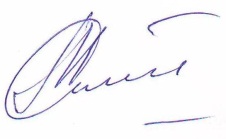 №п/пНаименование ОО, почтовый адрес, телефон, Ф.И.О. руководителя ООФ.И.О. руководителя ППЭпредметНаименование ООКол-во выпускников1МБОУ «Гимназия №4   г.Усть-Джегуты»369300, КЧР, Усть-Джегутинскиймуниципальный район, г.Усть-Джегута, мкр. Московский,14Байкулова Аминат Микояновна т-н.(8-878-75)-7-54-81Бондаренко Ольга МихайловнабиологияМБОУ «СОШ №2г.Усть Джегуты»771МБОУ «Гимназия №4   г.Усть-Джегуты»369300, КЧР, Усть-Джегутинскиймуниципальный район, г.Усть-Джегута, мкр. Московский,14Байкулова Аминат Микояновна т-н.(8-878-75)-7-54-81Бондаренко Ольга МихайловнабиологияМБОУ «СОШ №3 г.Усть Джегуты»401МБОУ «Гимназия №4   г.Усть-Джегуты»369300, КЧР, Усть-Джегутинскиймуниципальный район, г.Усть-Джегута, мкр. Московский,14Байкулова Аминат Микояновна т-н.(8-878-75)-7-54-81Бондаренко Ольга МихайловнабиологияМБОУ «Гимназия №6 г.Усть Джегуты»271МБОУ «Гимназия №4   г.Усть-Джегуты»369300, КЧР, Усть-Джегутинскиймуниципальный район, г.Усть-Джегута, мкр. Московский,14Байкулова Аминат Микояновна т-н.(8-878-75)-7-54-81Бондаренко Ольга МихайловнабиологияМБОУ «Лицей №7 г.Усть Джегуты»411МБОУ «Гимназия №4   г.Усть-Джегуты»369300, КЧР, Усть-Джегутинскиймуниципальный район, г.Усть-Джегута, мкр. Московский,14Байкулова Аминат Микояновна т-н.(8-878-75)-7-54-81Бондаренко Ольга МихайловнабиологияМБОУ «СОШ  ст.Красногорской»211МБОУ «Гимназия №4   г.Усть-Джегуты»369300, КЧР, Усть-Джегутинскиймуниципальный район, г.Усть-Джегута, мкр. Московский,14Байкулова Аминат Микояновна т-н.(8-878-75)-7-54-81Бондаренко Ольга МихайловнабиологияМБОУ «СОШ а.Джегута»61МБОУ «Гимназия №4   г.Усть-Джегуты»369300, КЧР, Усть-Джегутинскиймуниципальный район, г.Усть-Джегута, мкр. Московский,14Байкулова Аминат Микояновна т-н.(8-878-75)-7-54-81Бондаренко Ольга МихайловнабиологияМБОУ «СОШ а.Эльтаркач»141МБОУ «Гимназия №4   г.Усть-Джегуты»369300, КЧР, Усть-Джегутинскиймуниципальный район, г.Усть-Джегута, мкр. Московский,14Байкулова Аминат Микояновна т-н.(8-878-75)-7-54-81Бондаренко Ольга МихайловнабиологияМБОУ «СОШ а.Гюрюльдеук»61МБОУ «Гимназия №4   г.Усть-Джегуты»369300, КЧР, Усть-Джегутинскиймуниципальный район, г.Усть-Джегута, мкр. Московский,14Байкулова Аминат Микояновна т-н.(8-878-75)-7-54-81Бондаренко Ольга МихайловнабиологияВсего в ППЭ участников:2321МБОУ «Гимназия №4   г.Усть-Джегуты»369300, КЧР, Усть-Джегутинскиймуниципальный район, г.Усть-Джегута, мкр. Московский,14Байкулова Аминат Микояновна т-н.(8-878-75)-7-54-81Бондаренко Ольга МихайловнабиологияАудиторий:161МБОУ «Гимназия №4   г.Усть-Джегуты»369300, КЧР, Усть-Джегутинскиймуниципальный район, г.Усть-Джегута, мкр. Московский,14Байкулова Аминат Микояновна т-н.(8-878-75)-7-54-81Бондаренко Ольга МихайловнаисторияМБОУ «СОШ №2 г.Усть Джегуты»21МБОУ «Гимназия №4   г.Усть-Джегуты»369300, КЧР, Усть-Джегутинскиймуниципальный район, г.Усть-Джегута, мкр. Московский,14Байкулова Аминат Микояновна т-н.(8-878-75)-7-54-81Бондаренко Ольга МихайловнаисторияМБОУ «Гимназия №6 г.Усть Джегуты»51МБОУ «Гимназия №4   г.Усть-Джегуты»369300, КЧР, Усть-Джегутинскиймуниципальный район, г.Усть-Джегута, мкр. Московский,14Байкулова Аминат Микояновна т-н.(8-878-75)-7-54-81Бондаренко Ольга МихайловнаисторияМБОУ «Лицей №7 г.Усть Джегуты»11МБОУ «Гимназия №4   г.Усть-Джегуты»369300, КЧР, Усть-Джегутинскиймуниципальный район, г.Усть-Джегута, мкр. Московский,14Байкулова Аминат Микояновна т-н.(8-878-75)-7-54-81Бондаренко Ольга МихайловнаисторияМБОУ «СОШ  ст.Красногорской»11МБОУ «Гимназия №4   г.Усть-Джегуты»369300, КЧР, Усть-Джегутинскиймуниципальный район, г.Усть-Джегута, мкр. Московский,14Байкулова Аминат Микояновна т-н.(8-878-75)-7-54-81Бондаренко Ольга МихайловнаисторияВсего в ППЭ участников:91МБОУ «Гимназия №4   г.Усть-Джегуты»369300, КЧР, Усть-Джегутинскиймуниципальный район, г.Усть-Джегута, мкр. Московский,14Байкулова Аминат Микояновна т-н.(8-878-75)-7-54-81Бондаренко Ольга МихайловнаисторияАудиторий:1№п/пНаименование ОО, почтовый адрес, телефон, Ф.И.О. руководителя ООФ.И.О. руководителя ППЭпредметНаименование ООКол-во выпускников1МБОУ «Гимназия №6   г.Усть-Джегуты»369300, КЧР, Усть-Джегутинскиймуниципальный район, г.Усть-Джегута, мкр. Московский, 65Архагов Хасан Шамсудиновичт-н.(8-878-75)-7-65-19Семенова Зухра УмаровнабиологияМБОУ «Лицей №1 г.Усть Джегуты»1411МБОУ «Гимназия №6   г.Усть-Джегуты»369300, КЧР, Усть-Джегутинскиймуниципальный район, г.Усть-Джегута, мкр. Московский, 65Архагов Хасан Шамсудиновичт-н.(8-878-75)-7-65-19Семенова Зухра УмаровнабиологияМБОУ «Гимназия №4 г.Усть Джегуты»881МБОУ «Гимназия №6   г.Усть-Джегуты»369300, КЧР, Усть-Джегутинскиймуниципальный район, г.Усть-Джегута, мкр. Московский, 65Архагов Хасан Шамсудиновичт-н.(8-878-75)-7-65-19Семенова Зухра УмаровнабиологияМБОУ «СОШ №5 г.Усть Джегуты»21МБОУ «Гимназия №6   г.Усть-Джегуты»369300, КЧР, Усть-Джегутинскиймуниципальный район, г.Усть-Джегута, мкр. Московский, 65Архагов Хасан Шамсудиновичт-н.(8-878-75)-7-65-19Семенова Зухра УмаровнабиологияМБОУ «СОШ а.Сары-Тюз»271МБОУ «Гимназия №6   г.Усть-Джегуты»369300, КЧР, Усть-Джегутинскиймуниципальный район, г.Усть-Джегута, мкр. Московский, 65Архагов Хасан Шамсудиновичт-н.(8-878-75)-7-65-19Семенова Зухра УмаровнабиологияМБОУ «СОШ с.Важное»301МБОУ «Гимназия №6   г.Усть-Джегуты»369300, КЧР, Усть-Джегутинскиймуниципальный район, г.Усть-Джегута, мкр. Московский, 65Архагов Хасан Шамсудиновичт-н.(8-878-75)-7-65-19Семенова Зухра УмаровнабиологияМБОУ «СОШ а.Новая -Джегута»231МБОУ «Гимназия №6   г.Усть-Джегуты»369300, КЧР, Усть-Джегутинскиймуниципальный район, г.Усть-Джегута, мкр. Московский, 65Архагов Хасан Шамсудиновичт-н.(8-878-75)-7-65-19Семенова Зухра УмаровнабиологияМБОУ «СОШ а.Кызыл- Кала»71МБОУ «Гимназия №6   г.Усть-Джегуты»369300, КЧР, Усть-Джегутинскиймуниципальный район, г.Усть-Джегута, мкр. Московский, 65Архагов Хасан Шамсудиновичт-н.(8-878-75)-7-65-19Семенова Зухра УмаровнабиологияВсего в ППЭ участников:3181МБОУ «Гимназия №6   г.Усть-Джегуты»369300, КЧР, Усть-Джегутинскиймуниципальный район, г.Усть-Джегута, мкр. Московский, 65Архагов Хасан Шамсудиновичт-н.(8-878-75)-7-65-19Семенова Зухра УмаровнабиологияАудиторий:          221МБОУ «Гимназия №6   г.Усть-Джегуты»369300, КЧР, Усть-Джегутинскиймуниципальный район, г.Усть-Джегута, мкр. Московский, 65Архагов Хасан Шамсудиновичт-н.(8-878-75)-7-65-19Семенова Зухра УмаровнаисторияМБОУ «Лицей №1 г.Усть Джегуты»21МБОУ «Гимназия №6   г.Усть-Джегуты»369300, КЧР, Усть-Джегутинскиймуниципальный район, г.Усть-Джегута, мкр. Московский, 65Архагов Хасан Шамсудиновичт-н.(8-878-75)-7-65-19Семенова Зухра УмаровнаисторияМБОУ «Гимназия №4 г.Усть Джегуты»21МБОУ «Гимназия №6   г.Усть-Джегуты»369300, КЧР, Усть-Джегутинскиймуниципальный район, г.Усть-Джегута, мкр. Московский, 65Архагов Хасан Шамсудиновичт-н.(8-878-75)-7-65-19Семенова Зухра УмаровнаисторияМБОУ «СОШ а.Новая - Джегута»11МБОУ «Гимназия №6   г.Усть-Джегуты»369300, КЧР, Усть-Джегутинскиймуниципальный район, г.Усть-Джегута, мкр. Московский, 65Архагов Хасан Шамсудиновичт-н.(8-878-75)-7-65-19Семенова Зухра УмаровнаисторияМБОУ «СОШ а.Сары-Тюз»21МБОУ «Гимназия №6   г.Усть-Джегуты»369300, КЧР, Усть-Джегутинскиймуниципальный район, г.Усть-Джегута, мкр. Московский, 65Архагов Хасан Шамсудиновичт-н.(8-878-75)-7-65-19Семенова Зухра УмаровнаисторияВсего в ППЭ участников:71МБОУ «Гимназия №6   г.Усть-Джегуты»369300, КЧР, Усть-Джегутинскиймуниципальный район, г.Усть-Джегута, мкр. Московский, 65Архагов Хасан Шамсудиновичт-н.(8-878-75)-7-65-19Семенова Зухра УмаровнаисторияАудиторий:1№п/пНаименование ОО, почтовый адрес, телефон, Ф.И.О. руководителя ООФ.И.О. руководителя ППЭНаименование ООКол-во выпускников1ППЭ №101 МКОУ «СОШ №2» 369000, КЧР, г. Черкесск,ул. Кавказская,717МБОУ «СОШ №2 г.Усть Джегуты»13 (кар.яз.)1ППЭ №101 МКОУ «СОШ №2» 369000, КЧР, г. Черкесск,ул. Кавказская,717МБОУ «СОШ №5 г.Усть Джегуты»12 (кар.яз.)1ППЭ №101 МКОУ «СОШ №2» 369000, КЧР, г. Черкесск,ул. Кавказская,717МБОУ «Гимназия №6 г.Усть Джегуты»5 (кар.яз.); 26 (абаз.яз.)1ППЭ №101 МКОУ «СОШ №2» 369000, КЧР, г. Черкесск,ул. Кавказская,717МБОУ «Лицей №7 г.Усть Джегуты»1 (кар.яз.)1ППЭ №101 МКОУ «СОШ №2» 369000, КЧР, г. Черкесск,ул. Кавказская,717МБОУ «СОШ а.Сары-Тюз»2 (кар.яз.)1ППЭ №101 МКОУ «СОШ №2» 369000, КЧР, г. Черкесск,ул. Кавказская,717МБОУ «СОШ а. Новая Джегута»3 (кар.яз.)1ППЭ №101 МКОУ «СОШ №2» 369000, КЧР, г. Черкесск,ул. Кавказская,717МБОУ «СОШ а.Эльтаркач»2 (кар.яз.)1ППЭ №101 МКОУ «СОШ №2» 369000, КЧР, г. Черкесск,ул. Кавказская,717МБОУ «СОШ с.Койдан»4 (кар.яз.); 2 (абаз.яз.)1ППЭ №101 МКОУ «СОШ №2» 369000, КЧР, г. Черкесск,ул. Кавказская,717Всего:42 (кар.яз.); 28 (абаз.яз.)№п/пНаименование ОО, почтовый адрес, телефон, Ф.И.О. руководителя ООФ.И.О. руководителя ППЭпредметНаименование ООКол-во выпускников1МБОУ «Гимназия №4   г.Усть-Джегуты»369300, КЧР, Усть-Джегутинскиймуниципальный район, г.Усть-Джегута, мкр. Московский,14Байкулова Аминат Микояновна т-н.(8-878-75)-7-54-81Бондаренко Ольга Михайловнаобществознание МБОУ «СОШ №2 г.Усть Джегуты»871МБОУ «Гимназия №4   г.Усть-Джегуты»369300, КЧР, Усть-Джегутинскиймуниципальный район, г.Усть-Джегута, мкр. Московский,14Байкулова Аминат Микояновна т-н.(8-878-75)-7-54-81Бондаренко Ольга Михайловнаобществознание МБОУ «СОШ №3 г.Усть Джегуты»291МБОУ «Гимназия №4   г.Усть-Джегуты»369300, КЧР, Усть-Джегутинскиймуниципальный район, г.Усть-Джегута, мкр. Московский,14Байкулова Аминат Микояновна т-н.(8-878-75)-7-54-81Бондаренко Ольга Михайловнаобществознание МБОУ «Гимназия №6 г.Усть Джегуты»331МБОУ «Гимназия №4   г.Усть-Джегуты»369300, КЧР, Усть-Джегутинскиймуниципальный район, г.Усть-Джегута, мкр. Московский,14Байкулова Аминат Микояновна т-н.(8-878-75)-7-54-81Бондаренко Ольга Михайловнаобществознание МБОУ «Лицей №7 г.Усть Джегуты»371МБОУ «Гимназия №4   г.Усть-Джегуты»369300, КЧР, Усть-Джегутинскиймуниципальный район, г.Усть-Джегута, мкр. Московский,14Байкулова Аминат Микояновна т-н.(8-878-75)-7-54-81Бондаренко Ольга Михайловнаобществознание МБОУ «СОШ  ст.Красногорской»201МБОУ «Гимназия №4   г.Усть-Джегуты»369300, КЧР, Усть-Джегутинскиймуниципальный район, г.Усть-Джегута, мкр. Московский,14Байкулова Аминат Микояновна т-н.(8-878-75)-7-54-81Бондаренко Ольга Михайловнаобществознание МБОУ «СОШ а.Джегута»61МБОУ «Гимназия №4   г.Усть-Джегуты»369300, КЧР, Усть-Джегутинскиймуниципальный район, г.Усть-Джегута, мкр. Московский,14Байкулова Аминат Микояновна т-н.(8-878-75)-7-54-81Бондаренко Ольга Михайловнаобществознание МБОУ «СОШ а.Эльтаркач»121МБОУ «Гимназия №4   г.Усть-Джегуты»369300, КЧР, Усть-Джегутинскиймуниципальный район, г.Усть-Джегута, мкр. Московский,14Байкулова Аминат Микояновна т-н.(8-878-75)-7-54-81Бондаренко Ольга Михайловнаобществознание МБОУ «СОШ а.Гюрюльдеук»61МБОУ «Гимназия №4   г.Усть-Джегуты»369300, КЧР, Усть-Джегутинскиймуниципальный район, г.Усть-Джегута, мкр. Московский,14Байкулова Аминат Микояновна т-н.(8-878-75)-7-54-81Бондаренко Ольга Михайловнаобществознание МБОУ «СОШ с.Койдан»11МБОУ «Гимназия №4   г.Усть-Джегуты»369300, КЧР, Усть-Джегутинскиймуниципальный район, г.Усть-Джегута, мкр. Московский,14Байкулова Аминат Микояновна т-н.(8-878-75)-7-54-81Бондаренко Ольга Михайловнаобществознание Всего в ППЭ участников:2311МБОУ «Гимназия №4   г.Усть-Джегуты»369300, КЧР, Усть-Джегутинскиймуниципальный район, г.Усть-Джегута, мкр. Московский,14Байкулова Аминат Микояновна т-н.(8-878-75)-7-54-81Бондаренко Ольга Михайловнаобществознание Аудиторий:161МБОУ «Гимназия №4   г.Усть-Джегуты»369300, КЧР, Усть-Джегутинскиймуниципальный район, г.Усть-Джегута, мкр. Московский,14Байкулова Аминат Микояновна т-н.(8-878-75)-7-54-81Бондаренко Ольга МихайловнахимияМБОУ «СОШ №3 г.Усть Джегуты»11МБОУ «Гимназия №4   г.Усть-Джегуты»369300, КЧР, Усть-Джегутинскиймуниципальный район, г.Усть-Джегута, мкр. Московский,14Байкулова Аминат Микояновна т-н.(8-878-75)-7-54-81Бондаренко Ольга МихайловнахимияМБОУ «Гимназия №6 г.Усть Джегуты»11МБОУ «Гимназия №4   г.Усть-Джегуты»369300, КЧР, Усть-Джегутинскиймуниципальный район, г.Усть-Джегута, мкр. Московский,14Байкулова Аминат Микояновна т-н.(8-878-75)-7-54-81Бондаренко Ольга МихайловнахимияМБОУ «СОШ  ст.Красногорской»31МБОУ «Гимназия №4   г.Усть-Джегуты»369300, КЧР, Усть-Джегутинскиймуниципальный район, г.Усть-Джегута, мкр. Московский,14Байкулова Аминат Микояновна т-н.(8-878-75)-7-54-81Бондаренко Ольга МихайловнахимияВсего в ППЭ участников:51МБОУ «Гимназия №4   г.Усть-Джегуты»369300, КЧР, Усть-Джегутинскиймуниципальный район, г.Усть-Джегута, мкр. Московский,14Байкулова Аминат Микояновна т-н.(8-878-75)-7-54-81Бондаренко Ольга МихайловнахимияАудиторий:11МБОУ «Гимназия №4   г.Усть-Джегуты»369300, КЧР, Усть-Джегутинскиймуниципальный район, г.Усть-Джегута, мкр. Московский,14Байкулова Аминат Микояновна т-н.(8-878-75)-7-54-81Бондаренко Ольга Михайловнаинформатика (КОГЭ)МБОУ «СОШ №2 г.Усть Джегуты»11МБОУ «Гимназия №4   г.Усть-Джегуты»369300, КЧР, Усть-Джегутинскиймуниципальный район, г.Усть-Джегута, мкр. Московский,14Байкулова Аминат Микояновна т-н.(8-878-75)-7-54-81Бондаренко Ольга Михайловнаинформатика (КОГЭ)МБОУ «СОШ  ст.Красногорской»11МБОУ «Гимназия №4   г.Усть-Джегуты»369300, КЧР, Усть-Джегутинскиймуниципальный район, г.Усть-Джегута, мкр. Московский,14Байкулова Аминат Микояновна т-н.(8-878-75)-7-54-81Бондаренко Ольга Михайловнаинформатика (КОГЭ)Всего в ППЭ участников:21МБОУ «Гимназия №4   г.Усть-Джегуты»369300, КЧР, Усть-Джегутинскиймуниципальный район, г.Усть-Джегута, мкр. Московский,14Байкулова Аминат Микояновна т-н.(8-878-75)-7-54-81Бондаренко Ольга Михайловнаинформатика (КОГЭ)Аудиторий:1№п/пНаименование ОО, почтовый адрес, телефон, Ф.И.О. руководителя ООФ.И.О. руководителя ППЭпредметНаименование ООКол-во выпускников1МБОУ «Гимназия №6   г.Усть-Джегуты»369300, КЧР, Усть-Джегутинскиймуниципальный район, г.Усть-Джегута, мкр. Московский, 65Архагов Хасан Шамсудиновичт-н.(8-878-75)-7-65-19Семенова Зухра Умаровнаобществознание МБОУ «Лицей №1 г.Усть Джегуты»1471МБОУ «Гимназия №6   г.Усть-Джегуты»369300, КЧР, Усть-Джегутинскиймуниципальный район, г.Усть-Джегута, мкр. Московский, 65Архагов Хасан Шамсудиновичт-н.(8-878-75)-7-65-19Семенова Зухра Умаровнаобществознание МБОУ «Гимназия №4 г.Усть Джегуты»951МБОУ «Гимназия №6   г.Усть-Джегуты»369300, КЧР, Усть-Джегутинскиймуниципальный район, г.Усть-Джегута, мкр. Московский, 65Архагов Хасан Шамсудиновичт-н.(8-878-75)-7-65-19Семенова Зухра Умаровнаобществознание МБОУ «СОШ №5 г.Усть Джегуты»121МБОУ «Гимназия №6   г.Усть-Джегуты»369300, КЧР, Усть-Джегутинскиймуниципальный район, г.Усть-Джегута, мкр. Московский, 65Архагов Хасан Шамсудиновичт-н.(8-878-75)-7-65-19Семенова Зухра Умаровнаобществознание МБОУ «СОШ а.Сары-Тюз»271МБОУ «Гимназия №6   г.Усть-Джегуты»369300, КЧР, Усть-Джегутинскиймуниципальный район, г.Усть-Джегута, мкр. Московский, 65Архагов Хасан Шамсудиновичт-н.(8-878-75)-7-65-19Семенова Зухра Умаровнаобществознание МБОУ «СОШ с.Важное»301МБОУ «Гимназия №6   г.Усть-Джегуты»369300, КЧР, Усть-Джегутинскиймуниципальный район, г.Усть-Джегута, мкр. Московский, 65Архагов Хасан Шамсудиновичт-н.(8-878-75)-7-65-19Семенова Зухра Умаровнаобществознание МБОУ «СОШ а.Новая - Джегута»261МБОУ «Гимназия №6   г.Усть-Джегуты»369300, КЧР, Усть-Джегутинскиймуниципальный район, г.Усть-Джегута, мкр. Московский, 65Архагов Хасан Шамсудиновичт-н.(8-878-75)-7-65-19Семенова Зухра Умаровнаобществознание МБОУ «СОШ а.Кызыл- Кала»71МБОУ «Гимназия №6   г.Усть-Джегуты»369300, КЧР, Усть-Джегутинскиймуниципальный район, г.Усть-Джегута, мкр. Московский, 65Архагов Хасан Шамсудиновичт-н.(8-878-75)-7-65-19Семенова Зухра Умаровнаобществознание Всего в ППЭ участников:3441МБОУ «Гимназия №6   г.Усть-Джегуты»369300, КЧР, Усть-Джегутинскиймуниципальный район, г.Усть-Джегута, мкр. Московский, 65Архагов Хасан Шамсудиновичт-н.(8-878-75)-7-65-19Семенова Зухра Умаровнаобществознание Аудиторий:          231МБОУ «Гимназия №6   г.Усть-Джегуты»369300, КЧР, Усть-Джегутинскиймуниципальный район, г.Усть-Джегута, мкр. Московский, 65Архагов Хасан Шамсудиновичт-н.(8-878-75)-7-65-19Семенова Зухра УмаровнахимияМБОУ «Гимназия №4 г.Усть Джегуты»21МБОУ «Гимназия №6   г.Усть-Джегуты»369300, КЧР, Усть-Джегутинскиймуниципальный район, г.Усть-Джегута, мкр. Московский, 65Архагов Хасан Шамсудиновичт-н.(8-878-75)-7-65-19Семенова Зухра УмаровнахимияМБОУ «СОШ №5 г.Усть Джегуты»11МБОУ «Гимназия №6   г.Усть-Джегуты»369300, КЧР, Усть-Джегутинскиймуниципальный район, г.Усть-Джегута, мкр. Московский, 65Архагов Хасан Шамсудиновичт-н.(8-878-75)-7-65-19Семенова Зухра УмаровнахимияМБОУ «СОШ а.Новая - Джегута»11МБОУ «Гимназия №6   г.Усть-Джегуты»369300, КЧР, Усть-Джегутинскиймуниципальный район, г.Усть-Джегута, мкр. Московский, 65Архагов Хасан Шамсудиновичт-н.(8-878-75)-7-65-19Семенова Зухра УмаровнахимияВсего в ППЭ участников:41МБОУ «Гимназия №6   г.Усть-Джегуты»369300, КЧР, Усть-Джегутинскиймуниципальный район, г.Усть-Джегута, мкр. Московский, 65Архагов Хасан Шамсудиновичт-н.(8-878-75)-7-65-19Семенова Зухра УмаровнахимияАудиторий:11МБОУ «Гимназия №6   г.Усть-Джегуты»369300, КЧР, Усть-Джегутинскиймуниципальный район, г.Усть-Джегута, мкр. Московский, 65Архагов Хасан Шамсудиновичт-н.(8-878-75)-7-65-19Семенова Зухра Умаровнаинформатика (КОГЭ)МБОУ «Лицей №1 г.Усть Джегуты»11МБОУ «Гимназия №6   г.Усть-Джегуты»369300, КЧР, Усть-Джегутинскиймуниципальный район, г.Усть-Джегута, мкр. Московский, 65Архагов Хасан Шамсудиновичт-н.(8-878-75)-7-65-19Семенова Зухра Умаровнаинформатика (КОГЭ)МБОУ «СОШ №5 г.Усть Джегуты»21МБОУ «Гимназия №6   г.Усть-Джегуты»369300, КЧР, Усть-Джегутинскиймуниципальный район, г.Усть-Джегута, мкр. Московский, 65Архагов Хасан Шамсудиновичт-н.(8-878-75)-7-65-19Семенова Зухра Умаровнаинформатика (КОГЭ)Всего в ППЭ участников:31МБОУ «Гимназия №6   г.Усть-Джегуты»369300, КЧР, Усть-Джегутинскиймуниципальный район, г.Усть-Джегута, мкр. Московский, 65Архагов Хасан Шамсудиновичт-н.(8-878-75)-7-65-19Семенова Зухра Умаровнаинформатика (КОГЭ)Аудиторий:11МБОУ «Гимназия №16-детский сад» 369000, КЧР, г. Черкесск,ул. Парковая, 15 тел: 27-05-31Маршанкулова Зули МугазовнаМБОУ «Лицей №1 г.Усть Джегуты»51МБОУ «Гимназия №16-детский сад» 369000, КЧР, г. Черкесск,ул. Парковая, 15 тел: 27-05-31Маршанкулова Зули МугазовнаМБОУ «Гимназия №4 г.Усть Джегуты»11МБОУ «Гимназия №16-детский сад» 369000, КЧР, г. Черкесск,ул. Парковая, 15 тел: 27-05-31Маршанкулова Зули МугазовнаМБОУ «СОШ а.Сары Тюз»11МБОУ «Гимназия №16-детский сад» 369000, КЧР, г. Черкесск,ул. Парковая, 15 тел: 27-05-31Маршанкулова Зули МугазовнаИтого7№п/пНаименование ОО, почтовый адрес, телефон, Ф.И.О. руководителя ООФ.И.О. руководителя ППЭНаименование ООКол-во выпускников1МБОУ «Гимназия №16-детский сад» 369000, КЧР, г. Черкесск,ул. Парковая, 15 тел: 27-05-31Маршанкулова Зули МугазовнаМБОУ «Лицей №1 г.Усть Джегуты»51МБОУ «Гимназия №16-детский сад» 369000, КЧР, г. Черкесск,ул. Парковая, 15 тел: 27-05-31Маршанкулова Зули МугазовнаМБОУ «Гимназия №4 г.Усть Джегуты»11МБОУ «Гимназия №16-детский сад» 369000, КЧР, г. Черкесск,ул. Парковая, 15 тел: 27-05-31Маршанкулова Зули МугазовнаМБОУ «СОШ а.Сары Тюз»11МБОУ «Гимназия №16-детский сад» 369000, КЧР, г. Черкесск,ул. Парковая, 15 тел: 27-05-31Маршанкулова Зули МугазовнаИтого7Усть-Джегутинский муниципальный районУсть-Джегутинский муниципальный районУсть-Джегутинский муниципальный районУсть-Джегутинский муниципальный районУсть-Джегутинский муниципальный районУсть-Джегутинский муниципальный районГИАОГЭГВЭ1ППЭ-310МБОУ «Гимназия №4   г.Усть-Джегуты»369300, КЧР, Усть-Джегутинскиймуниципальный район, г.Усть-Джегута, мкр. Московский,14Байкулова Аминат Микояновна т-н.(8-878-75)-7-54-81Бондаренко Ольга Михайловна30522/330МБОУ «СОШ №2 г.Усть Джегуты»99954(изл.)1ППЭ-310МБОУ «Гимназия №4   г.Усть-Джегуты»369300, КЧР, Усть-Джегутинскиймуниципальный район, г.Усть-Джегута, мкр. Московский,14Байкулова Аминат Микояновна т-н.(8-878-75)-7-54-81Бондаренко Ольга Михайловна30522/330МБОУ «СОШ №3 г.Усть Джегуты»40391(изл.)1ППЭ-310МБОУ «Гимназия №4   г.Усть-Джегуты»369300, КЧР, Усть-Джегутинскиймуниципальный район, г.Усть-Джегута, мкр. Московский,14Байкулова Аминат Микояновна т-н.(8-878-75)-7-54-81Бондаренко Ольга Михайловна30522/330МБОУ «Гимназия №6 г.Усть Джегуты»494901ППЭ-310МБОУ «Гимназия №4   г.Усть-Джегуты»369300, КЧР, Усть-Джегутинскиймуниципальный район, г.Усть-Джегута, мкр. Московский,14Байкулова Аминат Микояновна т-н.(8-878-75)-7-54-81Бондаренко Ольга Михайловна30522/330МБОУ «Лицей №7 г.Усть Джегуты»56532(изл.)1 (уст.)1ППЭ-310МБОУ «Гимназия №4   г.Усть-Джегуты»369300, КЧР, Усть-Джегутинскиймуниципальный район, г.Усть-Джегута, мкр. Московский,14Байкулова Аминат Микояновна т-н.(8-878-75)-7-54-81Бондаренко Ольга Михайловна30522/330МБОУ «СОШ  ст.Красногорской»28271(изл.)1ППЭ-310МБОУ «Гимназия №4   г.Усть-Джегуты»369300, КЧР, Усть-Джегутинскиймуниципальный район, г.Усть-Джегута, мкр. Московский,14Байкулова Аминат Микояновна т-н.(8-878-75)-7-54-81Бондаренко Ольга Михайловна30522/330МБОУ «СОШ а.Джегута»6601ППЭ-310МБОУ «Гимназия №4   г.Усть-Джегуты»369300, КЧР, Усть-Джегутинскиймуниципальный район, г.Усть-Джегута, мкр. Московский,14Байкулова Аминат Микояновна т-н.(8-878-75)-7-54-81Бондаренко Ольга Михайловна30522/330МБОУ «СОШ а.Эльтаркач»141401ППЭ-310МБОУ «Гимназия №4   г.Усть-Джегуты»369300, КЧР, Усть-Джегутинскиймуниципальный район, г.Усть-Джегута, мкр. Московский,14Байкулова Аминат Микояновна т-н.(8-878-75)-7-54-81Бондаренко Ольга Михайловна30522/330МБОУ «СОШ а.Гюрюльдеук»6601ППЭ-310МБОУ «Гимназия №4   г.Усть-Джегуты»369300, КЧР, Усть-Джегутинскиймуниципальный район, г.Усть-Джегута, мкр. Московский,14Байкулова Аминат Микояновна т-н.(8-878-75)-7-54-81Бондаренко Ольга Михайловна30522/330МБОУ «СОШ с. Койдан»761(изл.)1ППЭ-310МБОУ «Гимназия №4   г.Усть-Джегуты»369300, КЧР, Усть-Джегутинскиймуниципальный район, г.Усть-Джегута, мкр. Московский,14Байкулова Аминат Микояновна т-н.(8-878-75)-7-54-81Бондаренко Ольга Михайловна30522/330Всего в ППЭ участников:3052959 (изл.)1 (уст.)1ППЭ-310МБОУ «Гимназия №4   г.Усть-Джегуты»369300, КЧР, Усть-Джегутинскиймуниципальный район, г.Усть-Джегута, мкр. Московский,14Байкулова Аминат Микояновна т-н.(8-878-75)-7-54-81Бондаренко Ольга Михайловна30522/330Аудиторий:22202 2ППЭ-311 МБОУ «Гимназия №6   г.Усть-Джегуты»369300, КЧР, Усть-Джегутинскиймуниципальный район, г.Усть-Джегута, мкр. Московский, 9Архагов Хасан Шамсудиновичт-н.(8-878-75)-7-56-23Семенова Зухра Умаровна38126/390МБОУ «Лицей №1 г.Усть Джегуты»1541495(изл.) 2ППЭ-311 МБОУ «Гимназия №6   г.Усть-Джегуты»369300, КЧР, Усть-Джегутинскиймуниципальный район, г.Усть-Джегута, мкр. Московский, 9Архагов Хасан Шамсудиновичт-н.(8-878-75)-7-56-23Семенова Зухра Умаровна38126/390МБОУ «Гимназия №4 г.Усть Джегуты»1041013(изл.) 2ППЭ-311 МБОУ «Гимназия №6   г.Усть-Джегуты»369300, КЧР, Усть-Джегутинскиймуниципальный район, г.Усть-Джегута, мкр. Московский, 9Архагов Хасан Шамсудиновичт-н.(8-878-75)-7-56-23Семенова Зухра Умаровна38126/390МБОУ «СОШ №5 г.Усть Джегуты»28262(изл.) 2ППЭ-311 МБОУ «Гимназия №6   г.Усть-Джегуты»369300, КЧР, Усть-Джегутинскиймуниципальный район, г.Усть-Джегута, мкр. Московский, 9Архагов Хасан Шамсудиновичт-н.(8-878-75)-7-56-23Семенова Зухра Умаровна38126/390МБОУ «СОШ а.Сары-Тюз»30300 2ППЭ-311 МБОУ «Гимназия №6   г.Усть-Джегуты»369300, КЧР, Усть-Джегутинскиймуниципальный район, г.Усть-Джегута, мкр. Московский, 9Архагов Хасан Шамсудиновичт-н.(8-878-75)-7-56-23Семенова Зухра Умаровна38126/390МБОУ «СОШ с.Важное»31301(изл.) 2ППЭ-311 МБОУ «Гимназия №6   г.Усть-Джегуты»369300, КЧР, Усть-Джегутинскиймуниципальный район, г.Усть-Джегута, мкр. Московский, 9Архагов Хасан Шамсудиновичт-н.(8-878-75)-7-56-23Семенова Зухра Умаровна38126/390МБОУ «СОШ а.Новая - Джегута»27270 2ППЭ-311 МБОУ «Гимназия №6   г.Усть-Джегуты»369300, КЧР, Усть-Джегутинскиймуниципальный район, г.Усть-Джегута, мкр. Московский, 9Архагов Хасан Шамсудиновичт-н.(8-878-75)-7-56-23Семенова Зухра Умаровна38126/390МБОУ «СОШ а.Кызыл-Кала»770 2ППЭ-311 МБОУ «Гимназия №6   г.Усть-Джегуты»369300, КЧР, Усть-Джегутинскиймуниципальный район, г.Усть-Джегута, мкр. Московский, 9Архагов Хасан Шамсудиновичт-н.(8-878-75)-7-56-23Семенова Зухра Умаровна38126/390Всего в ППЭ участников:38137011 (изл.) 2ППЭ-311 МБОУ «Гимназия №6   г.Усть-Джегуты»369300, КЧР, Усть-Джегутинскиймуниципальный район, г.Усть-Джегута, мкр. Московский, 9Архагов Хасан Шамсудиновичт-н.(8-878-75)-7-56-23Семенова Зухра Умаровна38126/390Аудиторий:262513.ППЭ-312 (на дому): г.Усть Джегута, ул. Толстого, 72МБОУ «СОШ №2  г.Усть Джегуты»001(изл.)Усть-Джегутинский муниципальный районУсть-Джегутинский муниципальный районУсть-Джегутинский муниципальный районУсть-Джегутинский муниципальный районУсть-Джегутинский муниципальный районУсть-Джегутинский муниципальный районГИАОГЭГВЭ1ППЭ-310МБОУ «Гимназия №4   г.Усть-Джегуты»369300, КЧР, Усть-Джегутинскиймуниципальный район, г.Усть-Джегута, мкр. Московский,14Байкулова Аминат Микояновна т-н.(8-878-75)-7-54-81Бондаренко Ольга Михайловна30522/330МБОУ «СОШ №2 г.Усть Джегуты»999541ППЭ-310МБОУ «Гимназия №4   г.Усть-Джегуты»369300, КЧР, Усть-Джегутинскиймуниципальный район, г.Усть-Джегута, мкр. Московский,14Байкулова Аминат Микояновна т-н.(8-878-75)-7-54-81Бондаренко Ольга Михайловна30522/330МБОУ «СОШ №3 г.Усть Джегуты»403911ППЭ-310МБОУ «Гимназия №4   г.Усть-Джегуты»369300, КЧР, Усть-Джегутинскиймуниципальный район, г.Усть-Джегута, мкр. Московский,14Байкулова Аминат Микояновна т-н.(8-878-75)-7-54-81Бондаренко Ольга Михайловна30522/330МБОУ «Гимназия №6 г.Усть Джегуты»494901ППЭ-310МБОУ «Гимназия №4   г.Усть-Джегуты»369300, КЧР, Усть-Джегутинскиймуниципальный район, г.Усть-Джегута, мкр. Московский,14Байкулова Аминат Микояновна т-н.(8-878-75)-7-54-81Бондаренко Ольга Михайловна30522/330МБОУ «Лицей №7 г.Усть Джегуты»56532(пис.)1 (уст.)1ППЭ-310МБОУ «Гимназия №4   г.Усть-Джегуты»369300, КЧР, Усть-Джегутинскиймуниципальный район, г.Усть-Джегута, мкр. Московский,14Байкулова Аминат Микояновна т-н.(8-878-75)-7-54-81Бондаренко Ольга Михайловна30522/330МБОУ «СОШ  ст.Красногорской»282711ППЭ-310МБОУ «Гимназия №4   г.Усть-Джегуты»369300, КЧР, Усть-Джегутинскиймуниципальный район, г.Усть-Джегута, мкр. Московский,14Байкулова Аминат Микояновна т-н.(8-878-75)-7-54-81Бондаренко Ольга Михайловна30522/330МБОУ «СОШ а.Джегута»6601ППЭ-310МБОУ «Гимназия №4   г.Усть-Джегуты»369300, КЧР, Усть-Джегутинскиймуниципальный район, г.Усть-Джегута, мкр. Московский,14Байкулова Аминат Микояновна т-н.(8-878-75)-7-54-81Бондаренко Ольга Михайловна30522/330МБОУ «СОШ а.Эльтаркач»141401ППЭ-310МБОУ «Гимназия №4   г.Усть-Джегуты»369300, КЧР, Усть-Джегутинскиймуниципальный район, г.Усть-Джегута, мкр. Московский,14Байкулова Аминат Микояновна т-н.(8-878-75)-7-54-81Бондаренко Ольга Михайловна30522/330МБОУ «СОШ а.Гюрюльдеук»6601ППЭ-310МБОУ «Гимназия №4   г.Усть-Джегуты»369300, КЧР, Усть-Джегутинскиймуниципальный район, г.Усть-Джегута, мкр. Московский,14Байкулова Аминат Микояновна т-н.(8-878-75)-7-54-81Бондаренко Ольга Михайловна30522/330МБОУ «СОШ с. Койдан»7611ППЭ-310МБОУ «Гимназия №4   г.Усть-Джегуты»369300, КЧР, Усть-Джегутинскиймуниципальный район, г.Усть-Джегута, мкр. Московский,14Байкулова Аминат Микояновна т-н.(8-878-75)-7-54-81Бондаренко Ольга Михайловна30522/330Всего в ППЭ участников:3052959 (пис.)1 (уст.)1ППЭ-310МБОУ «Гимназия №4   г.Усть-Джегуты»369300, КЧР, Усть-Джегутинскиймуниципальный район, г.Усть-Джегута, мкр. Московский,14Байкулова Аминат Микояновна т-н.(8-878-75)-7-54-81Бондаренко Ольга Михайловна30522/330Аудиторий:22202 2ППЭ-311 МБОУ «Гимназия №6   г.Усть-Джегуты»369300, КЧР, Усть-Джегутинскиймуниципальный район, г.Усть-Джегута, мкр. Московский, 9Архагов Хасан Шамсудиновичт-н.(8-878-75)-7-56-23Семенова Зухра Умаровна38126/390МБОУ «Лицей №1 г.Усть Джегуты»1541495 2ППЭ-311 МБОУ «Гимназия №6   г.Усть-Джегуты»369300, КЧР, Усть-Джегутинскиймуниципальный район, г.Усть-Джегута, мкр. Московский, 9Архагов Хасан Шамсудиновичт-н.(8-878-75)-7-56-23Семенова Зухра Умаровна38126/390МБОУ «Гимназия №4 г.Усть Джегуты»1041013 2ППЭ-311 МБОУ «Гимназия №6   г.Усть-Джегуты»369300, КЧР, Усть-Джегутинскиймуниципальный район, г.Усть-Джегута, мкр. Московский, 9Архагов Хасан Шамсудиновичт-н.(8-878-75)-7-56-23Семенова Зухра Умаровна38126/390МБОУ «СОШ №5 г.Усть Джегуты»28262 2ППЭ-311 МБОУ «Гимназия №6   г.Усть-Джегуты»369300, КЧР, Усть-Джегутинскиймуниципальный район, г.Усть-Джегута, мкр. Московский, 9Архагов Хасан Шамсудиновичт-н.(8-878-75)-7-56-23Семенова Зухра Умаровна38126/390МБОУ «СОШ а.Сары-Тюз»30300 2ППЭ-311 МБОУ «Гимназия №6   г.Усть-Джегуты»369300, КЧР, Усть-Джегутинскиймуниципальный район, г.Усть-Джегута, мкр. Московский, 9Архагов Хасан Шамсудиновичт-н.(8-878-75)-7-56-23Семенова Зухра Умаровна38126/390МБОУ «СОШ с.Важное»31301 2ППЭ-311 МБОУ «Гимназия №6   г.Усть-Джегуты»369300, КЧР, Усть-Джегутинскиймуниципальный район, г.Усть-Джегута, мкр. Московский, 9Архагов Хасан Шамсудиновичт-н.(8-878-75)-7-56-23Семенова Зухра Умаровна38126/390МБОУ «СОШ а.Новая - Джегута»27270 2ППЭ-311 МБОУ «Гимназия №6   г.Усть-Джегуты»369300, КЧР, Усть-Джегутинскиймуниципальный район, г.Усть-Джегута, мкр. Московский, 9Архагов Хасан Шамсудиновичт-н.(8-878-75)-7-56-23Семенова Зухра Умаровна38126/390МБОУ «СОШ а.Кызыл-Кала»770 2ППЭ-311 МБОУ «Гимназия №6   г.Усть-Джегуты»369300, КЧР, Усть-Джегутинскиймуниципальный район, г.Усть-Джегута, мкр. Московский, 9Архагов Хасан Шамсудиновичт-н.(8-878-75)-7-56-23Семенова Зухра Умаровна38126/390Всего в ППЭ участников:38137011 (пис.) 2ППЭ-311 МБОУ «Гимназия №6   г.Усть-Джегуты»369300, КЧР, Усть-Джегутинскиймуниципальный район, г.Усть-Джегута, мкр. Московский, 9Архагов Хасан Шамсудиновичт-н.(8-878-75)-7-56-23Семенова Зухра Умаровна38126/390Аудиторий:262513.ППЭ-312 (на дому): г.Усть Джегута, ул. Толстого, 72МБОУ «СОШ №2  г.Усть Джегуты»001(пис.)№п/пНаименование ОО, почтовый адрес, телефон, Ф.И.О. руководителя ООФ.И.О. руководителя ППЭпредметНаименование ООКол-во выпускников1МБОУ «Гимназия №4   г.Усть-Джегуты»369300, КЧР, Усть-Джегутинскиймуниципальный район, г.Усть-Джегута, мкр. Московский,14Байкулова Аминат Микояновна т-н.(8-878-75)-7-54-81Бондаренко Ольга МихайловнагеографияМБОУ «Лицей №1 г.Усть Джегуты» 11МБОУ «Гимназия №4   г.Усть-Джегуты»369300, КЧР, Усть-Джегутинскиймуниципальный район, г.Усть-Джегута, мкр. Московский,14Байкулова Аминат Микояновна т-н.(8-878-75)-7-54-81Бондаренко Ольга МихайловнагеографияМБОУ «СОШ №2  г.Усть Джегуты»91МБОУ «Гимназия №4   г.Усть-Джегуты»369300, КЧР, Усть-Джегутинскиймуниципальный район, г.Усть-Джегута, мкр. Московский,14Байкулова Аминат Микояновна т-н.(8-878-75)-7-54-81Бондаренко Ольга МихайловнагеографияМБОУ «СОШ №3 г.Усть Джегуты»101МБОУ «Гимназия №4   г.Усть-Джегуты»369300, КЧР, Усть-Джегутинскиймуниципальный район, г.Усть-Джегута, мкр. Московский,14Байкулова Аминат Микояновна т-н.(8-878-75)-7-54-81Бондаренко Ольга МихайловнагеографияМБОУ «Гимназия №4 г.Усть Джегуты»71МБОУ «Гимназия №4   г.Усть-Джегуты»369300, КЧР, Усть-Джегутинскиймуниципальный район, г.Усть-Джегута, мкр. Московский,14Байкулова Аминат Микояновна т-н.(8-878-75)-7-54-81Бондаренко Ольга МихайловнагеографияМБОУ «СОШ №5 г.Усть Джегуты»201МБОУ «Гимназия №4   г.Усть-Джегуты»369300, КЧР, Усть-Джегутинскиймуниципальный район, г.Усть-Джегута, мкр. Московский,14Байкулова Аминат Микояновна т-н.(8-878-75)-7-54-81Бондаренко Ольга МихайловнагеографияМБОУ «Лицей №7 г.Усть Джегуты»281МБОУ «Гимназия №4   г.Усть-Джегуты»369300, КЧР, Усть-Джегутинскиймуниципальный район, г.Усть-Джегута, мкр. Московский,14Байкулова Аминат Микояновна т-н.(8-878-75)-7-54-81Бондаренко Ольга МихайловнагеографияМБОУ «СОШ  ст.Красногорской»61МБОУ «Гимназия №4   г.Усть-Джегуты»369300, КЧР, Усть-Джегутинскиймуниципальный район, г.Усть-Джегута, мкр. Московский,14Байкулова Аминат Микояновна т-н.(8-878-75)-7-54-81Бондаренко Ольга МихайловнагеографияМБОУ «СОШ с. Койдан»71МБОУ «Гимназия №4   г.Усть-Джегуты»369300, КЧР, Усть-Джегутинскиймуниципальный район, г.Усть-Джегута, мкр. Московский,14Байкулова Аминат Микояновна т-н.(8-878-75)-7-54-81Бондаренко Ольга МихайловнагеографияВсего в ППЭ участников:881МБОУ «Гимназия №4   г.Усть-Джегуты»369300, КЧР, Усть-Джегутинскиймуниципальный район, г.Усть-Джегута, мкр. Московский,14Байкулова Аминат Микояновна т-н.(8-878-75)-7-54-81Бондаренко Ольга МихайловнагеографияАудиторий:61МБОУ «Гимназия №4   г.Усть-Джегуты»369300, КЧР, Усть-Джегутинскиймуниципальный район, г.Усть-Джегута, мкр. Московский,14Байкулова Аминат Микояновна т-н.(8-878-75)-7-54-81Бондаренко Ольга МихайловнафизикаМБОУ «Лицей №1  г.Усть Джегуты»11МБОУ «Гимназия №4   г.Усть-Джегуты»369300, КЧР, Усть-Джегутинскиймуниципальный район, г.Усть-Джегута, мкр. Московский,14Байкулова Аминат Микояновна т-н.(8-878-75)-7-54-81Бондаренко Ольга МихайловнафизикаМБОУ «СОШ №2  г.Усть Джегуты»11МБОУ «Гимназия №4   г.Усть-Джегуты»369300, КЧР, Усть-Джегутинскиймуниципальный район, г.Усть-Джегута, мкр. Московский,14Байкулова Аминат Микояновна т-н.(8-878-75)-7-54-81Бондаренко Ольга МихайловнафизикаМБОУ «Гимназия №6 г.Усть Джегуты»11МБОУ «Гимназия №4   г.Усть-Джегуты»369300, КЧР, Усть-Джегутинскиймуниципальный район, г.Усть-Джегута, мкр. Московский,14Байкулова Аминат Микояновна т-н.(8-878-75)-7-54-81Бондаренко Ольга МихайловнафизикаВсего в ППЭ участников:31МБОУ «Гимназия №4   г.Усть-Джегуты»369300, КЧР, Усть-Джегутинскиймуниципальный район, г.Усть-Джегута, мкр. Московский,14Байкулова Аминат Микояновна т-н.(8-878-75)-7-54-81Бондаренко Ольга МихайловнафизикаАудиторий:11МБОУ «Гимназия №4   г.Усть-Джегуты»369300, КЧР, Усть-Джегутинскиймуниципальный район, г.Усть-Джегута, мкр. Московский,14Байкулова Аминат Микояновна т-н.(8-878-75)-7-54-81Бондаренко Ольга Михайловнаинформатика(КОГЭ)МБОУ «Гимназия №4 г.Усть Джегуты»31МБОУ «Гимназия №4   г.Усть-Джегуты»369300, КЧР, Усть-Джегутинскиймуниципальный район, г.Усть-Джегута, мкр. Московский,14Байкулова Аминат Микояновна т-н.(8-878-75)-7-54-81Бондаренко Ольга Михайловнаинформатика(КОГЭ)МБОУ «СОШ №5 г.Усть Джегуты»31МБОУ «Гимназия №4   г.Усть-Джегуты»369300, КЧР, Усть-Джегутинскиймуниципальный район, г.Усть-Джегута, мкр. Московский,14Байкулова Аминат Микояновна т-н.(8-878-75)-7-54-81Бондаренко Ольга Михайловнаинформатика(КОГЭ)МБОУ «СОШ а.Сары-Тюз»11МБОУ «Гимназия №4   г.Усть-Джегуты»369300, КЧР, Усть-Джегутинскиймуниципальный район, г.Усть-Джегута, мкр. Московский,14Байкулова Аминат Микояновна т-н.(8-878-75)-7-54-81Бондаренко Ольга Михайловнаинформатика(КОГЭ)Всего в ППЭ участников:71МБОУ «Гимназия №4   г.Усть-Джегуты»369300, КЧР, Усть-Джегутинскиймуниципальный район, г.Усть-Джегута, мкр. Московский,14Байкулова Аминат Микояновна т-н.(8-878-75)-7-54-81Бондаренко Ольга Михайловнаинформатика(КОГЭ)Аудиторий:1Дата экзаменаКод ППЭ, наименование ОО, почтовый адресОбщеобразовательная органи- зация/МуниципалитетПредмет21 июня (ср) 2023 г.ППЭ №101МКОУ «СОШ № 2» г. Черкесска 369000, КЧР, г. Черкесск, ул. Кавказская, 17Все муниципальные районы и городские округаРодной язык22 июня (чт) 2023 г.ППЭ №101МКОУ «СОШ № 2» г. Черкесска 369000, КЧР, г. Черкесск, ул. Кавказская, 17Все муниципальные районы и городские округаРодная литература26 июня (пн) 2023 г.ППЭ № 104МБОУ «Гимназия № 16-детский сад» г. Черкесска 369000, КЧР, г. Черкесск, ул. Парковая, 15Все муниципальные районы и городские округаРусский язык27 июня (вт) 2023 г.ППЭ №101МКОУ «СОШ № 2» г. Черкесска 369000, КЧР, г. Черкесск, ул. Кавказская, 17Все муниципальные районы и городские округаПо всем учебным предметам (кроме русского языка и математики)28 июня (ср) 2023 г.ППЭ № 104МБОУ «Гимназия № 16-детский сад» г. Черкесска 369000, КЧР, г. Черкесск, ул. Парковая, 15Все муниципальные районы и городские округаМатематика29 июня (чт) 2023 г.ППЭ №101МКОУ «СОШ № 2» г. Черкесска 369000, КЧР, г. Черкесск, ул. Кавказская, 17Все муниципальные районы и городские округаПо всем учебным предметам (кроме русского языка и математики)30 июня (пт) 2023 г.ППЭ № 104МБОУ «Гимназия № 16-детский сад» г. Черкесска 369000, КЧР, г. Черкесск, ул. Парковая, 15Все муниципальные районы и городские округаПо всем учебным предметам01 июля (сб) 2023 г.ППЭ №101МКОУ «СОШ № 2» г. Черкесска 369000, КЧР, г. Черкесск, ул. Кавказская, 17Все муниципальные районы и городские округаПо всем учебным предметам03 июля (пн) 2023 г.ППЭ № 104МБОУ «Гимназия № 16-детский сад» г. Черкесска 369000, КЧР, г. Черкесск, ул. Парковая, 15Все муниципальные районы и городские округаРодной язык, родная литература